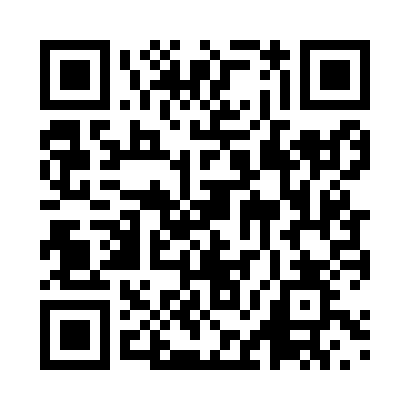 Prayer times for Bakelo, CongoWed 1 May 2024 - Fri 31 May 2024High Latitude Method: NonePrayer Calculation Method: Muslim World LeagueAsar Calculation Method: ShafiPrayer times provided by https://www.salahtimes.comDateDayFajrSunriseDhuhrAsrMaghribIsha1Wed4:365:4711:493:105:516:582Thu4:355:4711:493:105:516:583Fri4:355:4711:493:105:516:584Sat4:355:4611:493:105:516:585Sun4:355:4611:493:115:516:586Mon4:355:4611:493:115:516:587Tue4:345:4611:483:115:516:588Wed4:345:4611:483:115:516:589Thu4:345:4611:483:115:516:5810Fri4:345:4611:483:115:516:5911Sat4:345:4611:483:115:506:5912Sun4:345:4611:483:115:506:5913Mon4:345:4611:483:115:506:5914Tue4:345:4611:483:125:506:5915Wed4:345:4611:483:125:506:5916Thu4:335:4611:483:125:506:5917Fri4:335:4611:483:125:506:5918Sat4:335:4611:483:125:506:5919Sun4:335:4611:483:125:516:5920Mon4:335:4711:493:125:517:0021Tue4:335:4711:493:135:517:0022Wed4:335:4711:493:135:517:0023Thu4:335:4711:493:135:517:0024Fri4:335:4711:493:135:517:0025Sat4:335:4711:493:135:517:0026Sun4:335:4711:493:145:517:0127Mon4:335:4711:493:145:517:0128Tue4:335:4711:493:145:517:0129Wed4:335:4811:493:145:517:0130Thu4:345:4811:503:145:527:0131Fri4:345:4811:503:145:527:02